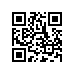 О внесении изменений в административный регламент формирования заявок на закупку и документации о закупке товаров, работ, услугПРИКАЗЫВАЮ:1. Внести в административный регламент формирования заявок на закупку и документации о закупке товаров, работ, услуг, утвержденный приказом от 26.03.2014 № 6.18.1-01/2603-01, следующие изменения:1.1. изложить пункт 5.10 в следующей редакции: «5.10. В случае возникновения необходимости оперативного, срочного удовлетворения нужд подразделения-заказчика, закупающего подразделения, руководитель подразделения-заказчика, закупающего подразделения соответственно вправе обратиться в Закупочную комиссию при ректоре университета для получения разрешения на закупку товаров, работ, услуг у единственного поставщика (исполнителя, подрядчика), подготовив обращение с обоснованием закупки по примерной форме, приведенной в Приложении 18, а также заполнив отчет о проверке контрагента по примерной форме, приведенной в Приложении 18.1 к Регламенту. В случае, если обоснование, подготовленное в соответствии с настоящим пунктом, будет принято Закупочной комиссией при ректоре университета, подразделение-заказчик, закупающее подразделение вправе провести закупку товаров, работ, услуг у единственного поставщика (исполнителя, подрядчика). Выписка из протокола заседания Закупочной комиссии при ректоре университета и копия отчета о проверке контрагента прикладываются к заявке на закупку и направляются в Дирекцию по корпоративным закупка и торгам в порядке, установленном административным регламентом закупки у единственного поставщика (исполнителя, подрядчика)».1.2. изложить приложение 18.1 в редакции согласно приложению 
к настоящему приказу.Проректор                                                                                                          Е.К. Артемов